Муниципальное бюджетное общеобразовательное учреждение«Средняя общеобразовательная школа» с. НошульКОНТРОЛЬНО-ИЗМЕРИТЕЛЬНЫЕ МАТЕРИАЛЫпромежуточной аттестации по учебному предметуЛитературное чтение, 4 класс(наименование учебного предмета)Начальное общее образование(уровень образования)учителем Таскаевой Светланой Николаевной(кем составлены контрольно-измерительные материалы)Пояснительная запискаРаздел 1. Спецификация итоговой работы по литературному чтению в 4 классе.Назначение итоговой работы. Итоговая работа позволяет установить фактический уровень освоения Основной образовательной программы начального общего образования по литературному чтению в 4 классе.  Данный курс изучался по программе   Климанова Л. Ф. Литературное чтение. Программа 1-4 классы. – Москва: «Просвещение», 2013. Документы, определяющие содержание итоговой работы. 				                 1. Федеральный государственный образовательный стандарт начального общего образования, утвержденный приказом Министерства образования и науки Российской Федерации от 6 октября . № 373.2. Основная образовательная программа начального общего образования Муниципального бюджетного общеобразовательного учреждения 3. Положение о текущем контроле и промежуточной аттестации учащихся. Подходы к отбору содержания, разработке материалов проверочной работы. Задания, представленные в контрольно-измерительных материалах, составлены с опорой на планируемые предметные результаты по литературному чтению для учащихся,  заканчивающих начальную школу. В работе представлены задания базового и повышенного уровня.Структура итоговой работы. Итоговая контрольная работа по литературному чтению содержит задания базового уровня (Часть А) и повышенного уровня	Часть 1 содержат задания с кратким ответом. Часть 2 – задание с развёрнутым ответом.Раздел 2. Кодификатор элементов содержания, предметных и метапредметных умений по литературному чтению в итоговой контрольной работе для 4 класса.Раздел 3. Инструкция для учащегося  (зачитывается учителем).Ребята! На выполнение контрольной работы по литературному чтению отводится 1 урок (45 минут). 	Подпишите полученные вами листочки с контрольной работой. Работа состоит из трёх частей. Прочитайте тексты и ответьте на вопросы.  Части А, В и С  включает в себя задания с кратким и полным ответом, который вы должны будете вписать на пустых строчках после заданий.  Если  допустил ошибку, зачеркни неправильный ответ и подпиши правильный. После выполнения работы сдаются учителю или ассистенту. Желаем успехов!Раздел 4. Инструкции для учителя по проведению и проверке итоговой контрольной работы по литературному чтению в 4 классе.1. Инструкция для учителя и ассистента по проведению итоговой контрольной работы по литературному чтению в 4 классе.Этапы проведения работы:								                1. Инструктаж учащихся, подпись работ.. 					                                             2. Выполнение работы.Работа состоит из двух частей.							                         Части 1 содержат задания с кратким ответом. 					                         Часть 2 – задание с развёрнутым ответом.									Если учащийся допустил ошибку, то неправильный ответ зачёркивается, и сверху подписывается правильный ответ.									После выполнения работы сдаются учителю или ассистенту.2. Инструкция для учителя по проверке проверочной работы.	Оценивать выполненные задания контрольной работы рекомендуется в соответствии с «Таблицей правильных ответов для части 1 (Таблица 1)  и «Критерии оценки заданий части 2» (Таблица 2). После проверки работ заполняется матрица «Результаты итоговой работы по литературному чтению в 4 классе» (Таблица 3), выводится общая сумма баллов, которая переводится в оценку.Таблица 1. Таблица правильных ответов:Таблица 2.  Проверка задания части 2 Критерии оценивания контрольной работыТаблица 4. Сводная таблица результатов.Промежуточная аттестацияпо литературному чтениюучени___ 4 класса Ф.И._________________________________________Вариант 1.Часть 1.                       _________________________________________________________	В зелёном русском лесу вряд ли есть дерево, живописнее клёна. Красивы широкие лапчатые и узорчатые листья клёна, гладкий и чистый его ствол. Крепка и прочна его древесина.  Обычно растёт клён рядом с другими деревьями  берёзой, осиной, дубом, ольхой.  Крепки и туги кленовые ветки. Точно пружины, гнутся они под рукою.													Весёлый зелёный клён любит солнечный ярки	й свет. Лучами солнца освещена его вершина. 													Клёны сажают в городских парках, украшают ими парковые дорожки, берега прудов.														Особенно красивы клёны ранней осенью. В лучах солнца блистают пурпурные и золотистые кленовые листочки. Что-то праздничное, весёлое есть в этом дереве, украшающем наши леса.											Далеко разлетаются крылатые семена клёна. Семена эти разносит ветер, гуляя  по полям и лугам. Там, где упадёт на удобное место крылатое семечко, вырастет на другой год молодой тоненький кленок.			(По И. Соколову-Микитову). О чём этот текст? Напиши.	__________________________________________________________________________ Озаглавь текст. Впиши своё название на пустой строчке перед текстом. Вставь слова в предложения, используя текст.Клён любит ________________________________________________________ свет.В лучах солнца _______________________________________________________________________________________________________  кленовые листочки. Какие семена у клёна? Выпиши слово из текста. _____________________________________ Какие листья у клёна? Выпиши из текста три слова._______________________________________________________________________________________ Впиши недостающие заголовки в план текста.Клён в русском лесу. __________________________________________________________________Клёны сажают в парках._____________________________________________________________________________________________________________________________________ Сделай подписи рядом с  рисунком, используя текст. ______________________________________________________________________________________________________________________________________________________________________________________________________________________________________________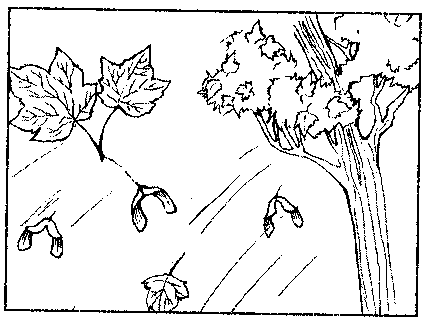  Выпиши из текста сравнение._______________________________________________________________________________________ Выпиши из текста олицетворение («оживление»)._______________________________________________________________________________________ Определи жанр прочитанного текста__________________________________________________________________________________________________________________________________________________________________Часть 2Как ты считаешь, о чём этот текст? В чем его основная мысль? Напиши об этом. В твоей записи должно быть 2-3 предложения, и это обязательно должен быть связный текст.-----------------------------------------------------------------------------------------------------------------------------------------------------------------------------------------------------------------------------------------------------------------------------------------------------------------------------------------------------------------------------------------------------------------------------------------------------------------------------------------------------------------------------------------------------------------------------------------------------------------------Прочитай текст и заполни таблицу.Клен получил своё название из латинского языка и обозначает “острый”, так как его листья имеют острые лопасти от 3 до 5. Растёт клён в основном в умеренном поясе обоих полушарий, а также в Средиземноморье и в Средней Азии. 			Клён - это дерево или кустарник с опадающими, простыми, лопастными, довольно крупными черешковыми листьями. Плоды клёна имеют лёгкие своеобразные крылья, с помощью которых семена разносятся ветром по округе. 			Осенью эти растения окрашиваются в яркие цвета: лимонные, жёлтые, красные, оранжевые или бордовые. Окраска их зависит от вида клёнов. Сможет ли расти клён в тенистом и безветренном месте? Докажи свой ответ, представив два доказательства.______________________________________________________________________________________________________________________________________________________________________________________________________________________________________________________________________________________________________________________________________________________________________________________________________________________________Промежуточная аттестацияпо литературному чтениюучени___ 4 класса Ф.И._________________________________________Вариант 2.Часть 1.                          _________________________________________________________	Из всех деревьев русского леса милее всех мне наша береза. Хороши и чисты березовые светлые рощи. Белы стволы берез, покрытые тонкой берестою. 		Особенно хорош березовый лес весной. Как только сойдет в лесу снег, набухают на березах смолистые душистые почки. Из каждой случайно надломленной ветки березы каплет живительный сладкий сок. Множество пролетных певчих птиц собирается в березовых рощах. 										В летние знойные дни хорошо бродить в березовой роще. Теплый ветер шелестит над головой зеленой листвою. Пахнет травой,  грибами, спелой душистой земляникой. Сквозь густую листву прорываются солнечные лучи. 			Чудесен и ранней осенью березовый лес, покрытый золотыми монетками берёзовой  листвы.  Крутясь в воздухе, танцуют, а потом падают на землю золотые листочки. От дерева к дереву протянуты тонкие липкие нити серебристой паутины. Прозрачен и чист воздух, малейший слышится в березовом лесу звук.				Простые деревенские люди ласково называли березу березонькой. В праздничные летние дни девушки завивали из ветвей молодых березок венки, пели под березами хороводные песни. 				(По И. Соколову-Микитову) О чём этот текст? Напиши.	__________________________________________________________________________ Озаглавь текст. Впиши своё название на пустой строчке перед текстом. Вставь слова в предложения, используя текст.Множество  __________________________________________________________ птиц.Сквозь густую  _______________________________________________________________________________________________________  лучи. Какие песни? Выпиши слово из  текста. _____________________________________________ Чем пахнет летом в роще? Выпиши из текста три слова._______________________________________________________________________________________ Впиши недостающие заголовки в план текста.Милая сердцу берёза.______________________________________________________________________________________________________________________________________________________________________________________________________Птицы готовятся к отлёту. Сделай подписи рядом с  рисунком, используя текст. _____________________________________________________________________________________________________________________________________________________________________________________________________________________________________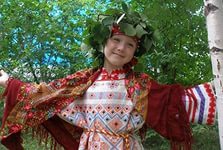  Выпиши из текста сравнение._______________________________________________________________________________________ Выпиши из текста олицетворение («оживление»).Определи жанр прочитанного текста__________________________________________________________________________________________________________________________________________________________________Часть 2Как ты считаешь, о чём этот текст? В чем его основная мысль? Напиши об этом. В твоей записи должно быть 2-3 предложения, и это обязательно должен быть связный текст.--------------------------------------------------------------------------------------------------------------------------------------------------------------------------------------------------------------------------------------------------------------------------------------------------------------------------------------------------------------------------------------------------------------------------------------------------------------------------------------------- Прочитай текст и заполни таблицу.Берёза считается самым красивым деревом в Сибири. Не зря его называют «русская красавица». Родина этого растения - Европа.					Берёза - это изящное листопадное дерево с прозрачной, сквозистой кроной и с тонкими свисающими ветвями. У берёзы северных районов белая кора, с чёрными отметинами, которая у основания покрыта мощной черноватой коркой, с глубокими трещинами. Листья плотные, треугольной или ромбовидной формы, с пильчатыми краями.  Весной берёза выпускает длинные коричневые или зелёные сережки. Осенью же берёзовые рощи покрываются золотом от ярко-жёлтой листвы.			3.   Сможет ли берёза расти на  болотах в южных районах? Докажи свой ответ, представив два доказательства.1._____________________________________________________________________________________________________________________________________________________________________________________________________________________________2.____________________________________________________________________________________________________________________________________________________________________________________________________________________________РассмотреноСогласованоУтвержденона ШМС учителей                           Протокол № 3   от 02.04.2019заместителем директора по УВР Иевлевой Н.П.приказом по МБОУ «СОШ» с.Ношульот 05.04.2019   № 70АЧастьЧасть 1Часть 1Часть 1Часть 1Часть 1Часть 1Часть 1Часть 1Часть 1Часть 1Часть 2Часть 2Часть 2Задание12345678910123УровеньББББББББББППП%77 %77 %77 %77 %77 %77 %77 %77 %77 %77 %23%23%23%СодержаниеСодержаниеПроверяемые уменияПроверяемые уменияПроверяемые умениязаданиеСодержаниеСодержаниеПредметные Предметные МетапредметныезаданиеХудожественный текст.Художественный текст.Художественный текст.Художественный текст.Художественный текст.Художественный текст.1. Тема текста.1. Тема текста.1. Определять тему текста.1. Определять тему текста.1 -12. Заголовок текста.2. Заголовок текста.2. Озаглавливать текст.2. Озаглавливать текст.1- 23. Анализ текста.3. Анализ текста.3. Находить в тексте нужные слова и предложения.3. Находить в тексте нужные слова и предложения.1. Находить в тексте информацию, представленную в явном виде (К.)1 - 33. Анализ текста.3. Анализ текста.4. Находить в тексте ответ на поставленный вопрос.4. Находить в тексте ответ на поставленный вопрос.1. Находить в тексте информацию, представленную в явном виде (К.)1 - 41 - 53. Анализ текста.3. Анализ текста.5. Соотносить иллюстрацию с текстом.5. Соотносить иллюстрацию с текстом.1 - 73. План текста.3. План текста.6. Составлять план текста. 6. Составлять план текста. 2. Анализировать и оценивать содержание, языковые особенности и структуру текста (К.)1 -64. Средства выразительности. Сравнение. Олицетворение.Жанр4. Средства выразительности. Сравнение. Олицетворение.Жанр7. Находить в тексте сравнения.7. Находить в тексте сравнения.2. Анализировать и оценивать содержание, языковые особенности и структуру текста (К.)1 - 84. Средства выразительности. Сравнение. Олицетворение.Жанр4. Средства выразительности. Сравнение. Олицетворение.Жанр8. Находить в тексте олицетворение.8. Находить в тексте олицетворение.2. Анализировать и оценивать содержание, языковые особенности и структуру текста (К.)1 - 94. Средства выразительности. Сравнение. Олицетворение.Жанр4. Средства выразительности. Сравнение. Олицетворение.Жанр9. Определение жанра9. Определение жанра2. Анализировать и оценивать содержание, языковые особенности и структуру текста (К.)1 - 10Познавательный текст.Познавательный текст.Познавательный текст.Познавательный текст.Познавательный текст.Познавательный текст.5.Работа с текстомНаходить главную мысль текстаНаходить главную мысль текста2 - 16. Работа с таблицей.6. Работа с таблицей.9. Находить в тексте ответ на поставленный вопрос. Заполнять таблицу. 9. Находить в тексте ответ на поставленный вопрос. Заполнять таблицу. 3. Работать с таблицей (П.)2 - 27. Текст-рассуждение.7. Текст-рассуждение.10. Делать выводы, доказывать свою точку зрения.10. Делать выводы, доказывать свою точку зрения.4. Извлекать информацию, данную в тексте в неявном виде, формулировать выводы (П.)2 - 3№ заданияВариант 1Вариант 2Баллы1 часть1 часть1 часть1 часть1о клёнео берёзе1 балл2Клён.Берёза.1 балл3солнечный яркий перелётных, певчих2 балла       (1 за каждый ответ)3блистают пурпурные и золотистые листву прорываются солнечные2 балла       (1 за каждый ответ)4крылатыехороводные1 балл5широкие, лапчатые, узорчатыетравой, грибами, земляникой3 балла       (1 за каждое слово).61. Клён любит свет.2. Берёзовый лес весной.3 балла       (1 за каждый пункт плана).64. Клёны осенью.3. Берёзовый лес летом.3 балла       (1 за каждый пункт плана).65. Семена разлетаются.4. Берёзовый лес осенью.3 балла       (1 за каждый пункт плана).7Далеко разлетаются крылатые семена клёна.В праздничные летние дни девушки завивали из ветвей молодых березок венки, пели под березами хороводные песни.1 балл8Ветки, точно пружины.Золотыми монетками  листвы1 балл9Ветер гуляет.Танцуют листочки.1 балл10РассказРассказ1 балл2 часть2 часть2 часть1Записан связный текст объемом в 2-3 предложения, в котором указано о чём этот рассказ, передана его основная мысль.2 балла – записан связный текст объемом в 2-3 предложения, основная мысль рассказа передана, замечаний к смыслу написанного и к связности изложения нет;1 балл – записан текст объемом в 2-3 предложения, основная мысль текста передана, но есть некоторые замечания к связности ее изложения (например, это не связное высказывание, а несколько отдельных слов) ИЛИ основная мысль передана несколько расплывчато, но при этом замечаний к связности высказывания нет ИЛИ записано связное высказывание объемом в 1-2 предложения, замечаний к смыслу написанного и к связности изложения нет;0 баллов – любой другой вариант выполнения.Записан связный текст объемом в 2-3 предложения, в котором указано о чём этот рассказ, передана его основная мысль.2 балла – записан связный текст объемом в 2-3 предложения, основная мысль рассказа передана, замечаний к смыслу написанного и к связности изложения нет;1 балл – записан текст объемом в 2-3 предложения, основная мысль текста передана, но есть некоторые замечания к связности ее изложения (например, это не связное высказывание, а несколько отдельных слов) ИЛИ основная мысль передана несколько расплывчато, но при этом замечаний к связности высказывания нет ИЛИ записано связное высказывание объемом в 1-2 предложения, замечаний к смыслу написанного и к связности изложения нет;0 баллов – любой другой вариант выполнения.Записан связный текст объемом в 2-3 предложения, в котором указано о чём этот рассказ, передана его основная мысль.2 балла – записан связный текст объемом в 2-3 предложения, основная мысль рассказа передана, замечаний к смыслу написанного и к связности изложения нет;1 балл – записан текст объемом в 2-3 предложения, основная мысль текста передана, но есть некоторые замечания к связности ее изложения (например, это не связное высказывание, а несколько отдельных слов) ИЛИ основная мысль передана несколько расплывчато, но при этом замечаний к связности высказывания нет ИЛИ записано связное высказывание объемом в 1-2 предложения, замечаний к смыслу написанного и к связности изложения нет;0 баллов – любой другой вариант выполнения.2В умеренном поясе обоих полушарий, В Средиземноморье и в Средней Азии.Европа.3 балла        (1 за каждую правильно заполненную строку в таблице).2Плоды клёна имеют лёгкие  крылья, с помощью которых семена разносятся ветром.Листья плотные, треугольной или ромбовидной формы, с пильчатыми краями.3 балла        (1 за каждую правильно заполненную строку в таблице).2Окраска их зависит от вида клёнов.Весной берёза выпускает длинные коричневые или зелёные сережки.3 балла        (1 за каждую правильно заполненную строку в таблице).3Нет, потому что клён любит свет, и его семена не смогут разлетаться.Нет, потому что берёза растёт в северных районах, но любит солнце.  4 балла    (см. таблицу ниже)№ заданияКритерии оценки задания части 2-3Баллы3Правильно сформулировал одно доказательство.13Доказательство правильно оформлено в письменной речи.13Правильно сформулировано второе доказательство.13Доказательство правильно оформлено в письменной речи.1Итого:Итого:4 баллаУровеньКритерии выделения уровней База-17 баллов и повышенный 9 балловПереводНизкий«2»7-10 баллов за базовые задания и 0-9 баллов за задания повышенного уровняНиже  65%  базы,  повышенный уровень не учитываетсяБазовый«3»11-16 баллов за базовые задания и 2-4 балла за задания повышенного уровня17 баллов за базовые задания и 0 баллов за задания повышенного уровня65%-95%   базы   и   менее   50% повышенного100% за базовый уровень и 0% повышенныйПовышенный«4»11-14 баллов за базовые задания и 6-9 баллов за задания повышенного уровня15-17 баллов за базовые задания и 5-6 баллов за задания повышенного уровня65%-80%-базовый уровень и 65%-100% повышенный уровень70%-100% базовый уровень и 50-65% повышенный уровеньВысокий«5»15-17 баллов за базовые задания и 8-9 баллов за задания повышенного уровня70%-100%базовый уровень и 95-100% повышенный уровеньФИЧасть 1Часть 1Часть 1Часть 1Часть 1Часть 1Часть 1Часть 1Часть 2Часть 2Часть 2баллырезультатФИ345678910123баллырезультатПрочитай текст и выполни задания Где произрастает клён?Почему плоды клёна могут разноситься ветром?От чего зависит окраска листьев клёна осенью?Прочитай текст и выполни заданияГде родина берёзы?Какие листья у берёзы?Что появляется на берёзе весной?